Билет № 181.Вписанная окружность. Центр окружности, вписанной в треугольник.Если все стороны многоугольника касаются окружности, то окружность называется вписанной в многоугольник,  а многоугольник – описанным около этой окружности. На рисунке четырёхугольник EFMN описан около окружности с центром О, а четырёхугольник DKМN не является описанным около этой окружности, т.к. сторона DK не касается окружности. 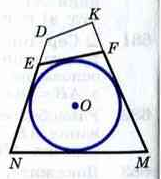 А на этом рисунке окружность с центром О вписана в треугольник АВС.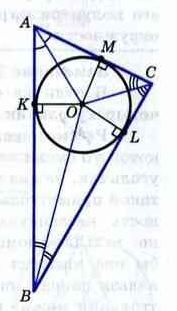 Теорема: В любой треугольник можно вписать окружность.ЗамечанияВ треугольник можно вписать только одну окружность.Не во всякий четырёхугольник можно вписать окружность (например, в прямоугольник, не являющийся квадратом).Теорема: Центр вписанной в треугольник окружности является точкой пересечения биссектрис этого треугольника.ДоказательствоОбозначим точки касания вписанной в треугольник окружности со сторонами AC, BC и AB соответственно M, K, F.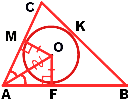 Соединим отрезками центр окружности с точками A, M и F.  (как радиусы, проведенные в точки касания). Следовательно, треугольники AOF и AOM — прямоугольные.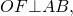 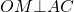 У них общая гипотенуза AO, катеты OF=OM (как радиусы). Следовательно, треугольники AOF и AOM равны (по катету и гипотенузе).Из равенства треугольников следует равенство соответствующих углов: ∠OAF=∠OAM. Значит, точка O лежит на биссектрисе треугольника, проведенной из вершины A.Аналогично из равенства треугольников BOF и BOK, COM и COK доказывается, что точка O лежит на биссектрисах треугольника ABC, проведенных из вершин B и C.Следовательно, центр вписанной в треугольник окружности лежит в точке пересечении биссектрис этого треугольника. Теорема доказана.2. Теорема Пифагора (формулировка и доказательство). Пифагоровы треугольники.Теорема Пифагора: В прямоугольном треугольнике квадрат гипотенузы равен сумме квадратов катетов.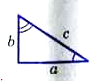 Доказательство.Рассмотрим прямоугольный треугольник с катетами а, b и с.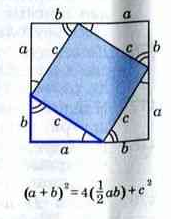 Докажем, что с2 = а2 + b2.Достроим треугольник до квадрата со стороной а + b .Площадь S этого квадрата равна (а + b)2. С другой стороны, этот квадрат составлен из четырёх равных прямоугольных треугольников, площадь каждого из которых равна ½аb, и квадрата со стороной с, поэтому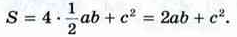 Таким образом,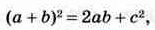 откуда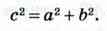 Теорема доказана.Пифагоровы треугольники – это прямоугольные треугольники, у которых длины сторон выражаются целыми числами.(Например: 6, 8, 10;      5, 12, 13 и т.п.)